Toimitusalueen laajuus, alueellinen tietoimitus, 2020-646756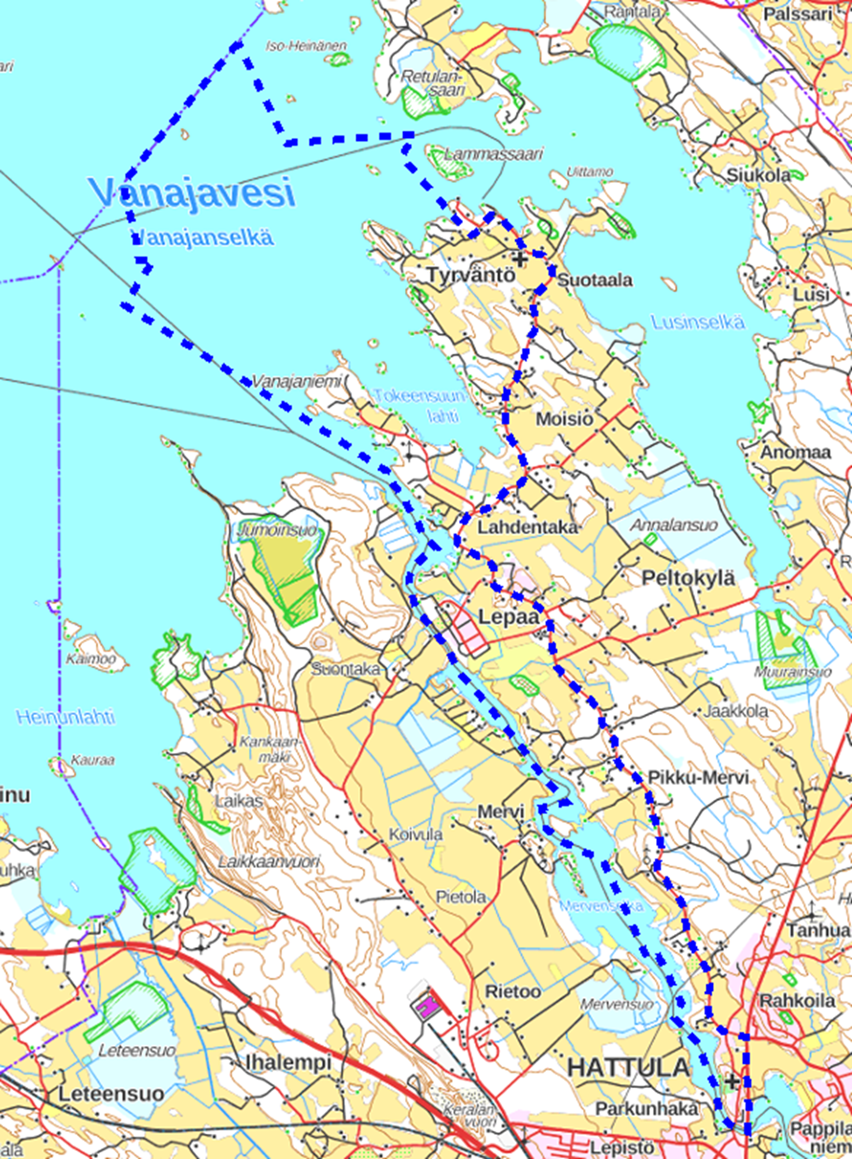 